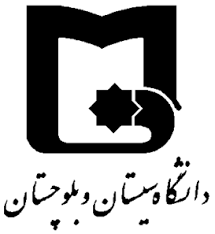 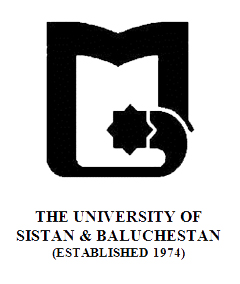 هدف کلی درس :  آشنایی با مباحث منطق در حوزه استدلال و اقسام آنارزیابی : کار کلاسی ، ،تکلیف و  پایان ترم            منبع: منطق مظفربنام خدا» فرم طرح درس «دانشکده :  الهیات و معارف اسلامی            رشته گرایش:  فلسفه و حکمت                مقطع: کارشناسینام درس:  منطق 3                                            تعداد واحد نظری :  2 واحد                  رئوس مطالبرئوس مطالبهفته اولبیان طرح درس وسرفصل وزارت علوم و طرح مسأله و معرفی منابعهفته دوماقسام استدلال یا حجتهفته سومقیاسهفته چهارماقسام قیاس به لحاظ ماده/اقترانی و استثنائیهفته پنجماشکال چهارگانه قیاس اقترانیهفته ششمشکل اول و شکل دومهفته هفتمشکل سوم و شکل چهارمهفته هشتمدلیل خلف و افتراضهفته نهماقسام قیاس اقترانی شرطیهفته دهملواحق قیاسهفته یازدهماستقراءهفته دوازدهمتمثیلهفته سیزدهمصناعات خمسهفته چهاردهمبرهان و جدلهفته پانزدهمخطابه، شعر و مغالطههفته شانزدهمجمع بندی و نتیجه گیری